MELİKŞAH  MAHALLESİ:TARİHİ:Oğuzlar tarafından kurulmuş bir köydür. Adını Selçuklu Hükümdarı Sultan Alparslan’ın oğlu Sultan Melikşah 'tan aldığı düşünülmektedir. Köyün geçim kaynağı tarım ve hayvancılıktır. Melikşah köyü 2004 yılında Çubuk İlçesine mahalle olarak bağlanmıştır. COĞRAFİ KONUMU:Melikşah Mahallesi, Ankara il merkezine 35, Çubuk ilçesine 17 km uzaklıktadır.  NÜFUSU:2017 yılı itibariyle Mahalle nüfusu  676  dırİDARİ YAPI:Mahalle Muhtarı  Mahmut ÖZDEMİR’dir Cep Tel No: 535 949 87 91MAHALLEDEN GÖRÜNÜMLER: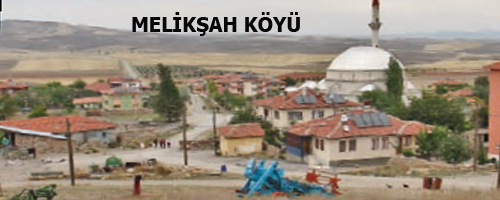 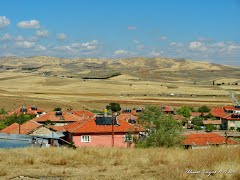 